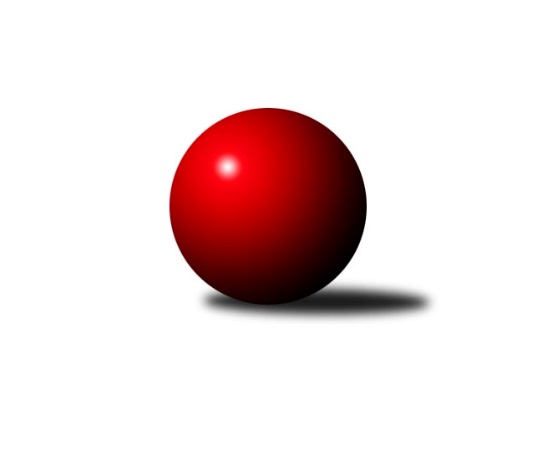 Č.8Ročník 2019/2020	7.6.2024 Krajská soutěž Vysočiny A 2019/2020Statistika 8. kolaTabulka družstev:		družstvo	záp	výh	rem	proh	skore	sety	průměr	body	plné	dorážka	chyby	1.	TJ Spartak Pelhřimov C	6	5	0	1	27.5 : 8.5 	(31.5 : 16.5)	1648	10	1143	505	27	2.	KK Slavoj Žirovnice C	6	5	0	1	25.0 : 11.0 	(28.5 : 19.5)	1635	10	1152	484	34	3.	TJ Sl. Kamenice nad Lipou C	5	2	0	3	12.5 : 17.5 	(18.5 : 21.5)	1537	4	1097	440	44.8	4.	TJ Sl. Kamenice nad Lipou D	6	2	0	4	15.0 : 21.0 	(22.0 : 26.0)	1542	4	1105	437	40.8	5.	TJ Sokol Cetoraz B	4	1	0	3	8.0 : 16.0 	(13.5 : 18.5)	1530	2	1103	428	46	6.	TJ Spartak Pelhřimov E	5	1	0	4	8.0 : 22.0 	(14.0 : 26.0)	1586	2	1130	456	34Tabulka doma:		družstvo	záp	výh	rem	proh	skore	sety	průměr	body	maximum	minimum	1.	KK Slavoj Žirovnice C	3	3	0	0	15.0 : 3.0 	(16.5 : 7.5)	1655	6	1724	1556	2.	TJ Spartak Pelhřimov C	3	3	0	0	15.0 : 3.0 	(16.0 : 8.0)	1673	6	1700	1642	3.	TJ Sl. Kamenice nad Lipou D	3	2	0	1	12.0 : 6.0 	(15.5 : 8.5)	1603	4	1644	1561	4.	TJ Sl. Kamenice nad Lipou C	2	1	0	1	6.5 : 5.5 	(9.0 : 7.0)	1649	2	1677	1620	5.	TJ Spartak Pelhřimov E	3	1	0	2	6.5 : 11.5 	(11.0 : 13.0)	1598	2	1635	1551	6.	TJ Sokol Cetoraz B	2	0	0	2	2.0 : 10.0 	(5.5 : 10.5)	1464	0	1494	1434Tabulka venku:		družstvo	záp	výh	rem	proh	skore	sety	průměr	body	maximum	minimum	1.	TJ Spartak Pelhřimov C	3	2	0	1	12.5 : 5.5 	(15.5 : 8.5)	1669	4	1758	1606	2.	KK Slavoj Žirovnice C	3	2	0	1	10.0 : 8.0 	(12.0 : 12.0)	1625	4	1643	1576	3.	TJ Sokol Cetoraz B	2	1	0	1	6.0 : 6.0 	(8.0 : 8.0)	1564	2	1613	1514	4.	TJ Sl. Kamenice nad Lipou C	3	1	0	2	6.0 : 12.0 	(9.5 : 14.5)	1527	2	1606	1450	5.	TJ Spartak Pelhřimov E	2	0	0	2	1.5 : 10.5 	(3.0 : 13.0)	1573	0	1573	1573	6.	TJ Sl. Kamenice nad Lipou D	3	0	0	3	3.0 : 15.0 	(6.5 : 17.5)	1511	0	1585	1477Tabulka podzimní části:		družstvo	záp	výh	rem	proh	skore	sety	průměr	body	doma	venku	1.	TJ Spartak Pelhřimov C	6	5	0	1	27.5 : 8.5 	(31.5 : 16.5)	1648	10 	3 	0 	0 	2 	0 	1	2.	KK Slavoj Žirovnice C	6	5	0	1	25.0 : 11.0 	(28.5 : 19.5)	1635	10 	3 	0 	0 	2 	0 	1	3.	TJ Sl. Kamenice nad Lipou C	5	2	0	3	12.5 : 17.5 	(18.5 : 21.5)	1537	4 	1 	0 	1 	1 	0 	2	4.	TJ Sl. Kamenice nad Lipou D	6	2	0	4	15.0 : 21.0 	(22.0 : 26.0)	1542	4 	2 	0 	1 	0 	0 	3	5.	TJ Sokol Cetoraz B	4	1	0	3	8.0 : 16.0 	(13.5 : 18.5)	1530	2 	0 	0 	2 	1 	0 	1	6.	TJ Spartak Pelhřimov E	5	1	0	4	8.0 : 22.0 	(14.0 : 26.0)	1586	2 	1 	0 	2 	0 	0 	2Tabulka jarní části:		družstvo	záp	výh	rem	proh	skore	sety	průměr	body	doma	venku	1.	TJ Spartak Pelhřimov E	0	0	0	0	0.0 : 0.0 	(0.0 : 0.0)	0	0 	0 	0 	0 	0 	0 	0 	2.	TJ Sl. Kamenice nad Lipou C	0	0	0	0	0.0 : 0.0 	(0.0 : 0.0)	0	0 	0 	0 	0 	0 	0 	0 	3.	TJ Sl. Kamenice nad Lipou D	0	0	0	0	0.0 : 0.0 	(0.0 : 0.0)	0	0 	0 	0 	0 	0 	0 	0 	4.	TJ Sokol Cetoraz B	0	0	0	0	0.0 : 0.0 	(0.0 : 0.0)	0	0 	0 	0 	0 	0 	0 	0 	5.	KK Slavoj Žirovnice C	0	0	0	0	0.0 : 0.0 	(0.0 : 0.0)	0	0 	0 	0 	0 	0 	0 	0 	6.	TJ Spartak Pelhřimov C	0	0	0	0	0.0 : 0.0 	(0.0 : 0.0)	0	0 	0 	0 	0 	0 	0 	0 Zisk bodů pro družstvo:		jméno hráče	družstvo	body	zápasy	v %	dílčí body	sety	v %	1.	Zdeňka Vytisková 	TJ Spartak Pelhřimov C 	6	/	7	(86%)	12	/	14	(86%)	2.	Stanislav Šafránek 	KK Slavoj Žirovnice C 	6	/	7	(86%)	11	/	14	(79%)	3.	Josefína Vytisková 	TJ Spartak Pelhřimov C 	6	/	7	(86%)	10	/	14	(71%)	4.	Milan Kalivoda 	-- volný los -- 	5	/	6	(83%)	9	/	12	(75%)	5.	Alena Izsofová 	KK Slavoj Žirovnice C 	5	/	6	(83%)	9	/	12	(75%)	6.	Stanislav Kropáček 	TJ Spartak Pelhřimov C 	5	/	7	(71%)	10	/	14	(71%)	7.	Vítězslav Kovář 	-- volný los -- 	5	/	7	(71%)	9	/	14	(64%)	8.	David Schober ml.	TJ Sl. Kamenice nad Lipou C 	4	/	5	(80%)	8	/	10	(80%)	9.	Otakar Rataj 	KK Slavoj Žirovnice C 	4	/	5	(80%)	7	/	10	(70%)	10.	Jiří Rychtařík 	TJ Sl. Kamenice nad Lipou D 	4	/	6	(67%)	4	/	12	(33%)	11.	Igor Vrubel 	TJ Spartak Pelhřimov C 	3.5	/	7	(50%)	5.5	/	14	(39%)	12.	Luboš Novotný 	TJ Sokol Cetoraz B 	3	/	3	(100%)	5	/	6	(83%)	13.	Petra Schoberová 	TJ Sl. Kamenice nad Lipou C 	3	/	6	(50%)	6	/	12	(50%)	14.	Pavel Vazač 	TJ Spartak Pelhřimov E 	2.5	/	4	(63%)	4	/	8	(50%)	15.	Jan Pošusta 	TJ Sokol Cetoraz B 	2	/	2	(100%)	2	/	4	(50%)	16.	Michal Chvála 	TJ Sl. Kamenice nad Lipou C 	2	/	3	(67%)	4	/	6	(67%)	17.	Jaroslav Vácha 	-- volný los -- 	2	/	5	(40%)	6	/	10	(60%)	18.	Martin Zich 	TJ Sokol Cetoraz B 	2	/	5	(40%)	3	/	10	(30%)	19.	František Housa 	KK Slavoj Žirovnice C 	2	/	5	(40%)	3	/	10	(30%)	20.	David Fára 	TJ Sl. Kamenice nad Lipou D 	2	/	6	(33%)	6	/	12	(50%)	21.	Pavel Vodička 	TJ Sl. Kamenice nad Lipou C 	1.5	/	4	(38%)	5	/	8	(63%)	22.	Kateřina Kucírková 	TJ Spartak Pelhřimov E 	1.5	/	4	(38%)	3	/	8	(38%)	23.	Jan Vintr 	-- volný los -- 	1	/	1	(100%)	2	/	2	(100%)	24.	Andrea Dvořáková 	TJ Spartak Pelhřimov E 	1	/	2	(50%)	2	/	4	(50%)	25.	Pavel Vaníček 	TJ Sl. Kamenice nad Lipou D 	1	/	2	(50%)	1.5	/	4	(38%)	26.	Pavel Rysl 	TJ Spartak Pelhřimov E 	1	/	2	(50%)	1	/	4	(25%)	27.	Ondřej Votápek 	TJ Sl. Kamenice nad Lipou D 	1	/	3	(33%)	3.5	/	6	(58%)	28.	Jan Novotný 	TJ Sokol Cetoraz B 	1	/	4	(25%)	3	/	8	(38%)	29.	Jiří Poduška 	TJ Spartak Pelhřimov E 	1	/	5	(20%)	4	/	10	(40%)	30.	Petr Kejval 	KK Slavoj Žirovnice C 	1	/	5	(20%)	2.5	/	10	(25%)	31.	David Schober st.	TJ Sl. Kamenice nad Lipou C 	1	/	6	(17%)	4	/	12	(33%)	32.	Ludmila Landkamerová 	-- volný los -- 	1	/	6	(17%)	3	/	12	(25%)	33.	Jiří Rozkošný 	TJ Spartak Pelhřimov E 	0	/	1	(0%)	1	/	2	(50%)	34.	Filip Tejrovský 	TJ Sokol Cetoraz B 	0	/	1	(0%)	0.5	/	2	(25%)	35.	Iva Holasová 	TJ Sl. Kamenice nad Lipou D 	0	/	1	(0%)	0	/	2	(0%)	36.	Jitka Mrázková 	TJ Sl. Kamenice nad Lipou D 	0	/	1	(0%)	0	/	2	(0%)	37.	Irena Machyánová 	TJ Spartak Pelhřimov E 	0	/	2	(0%)	0	/	4	(0%)	38.	Václav Brávek 	TJ Sokol Cetoraz B 	0	/	4	(0%)	3	/	8	(38%)	39.	Aleš Schober 	TJ Sl. Kamenice nad Lipou C 	0	/	4	(0%)	0.5	/	8	(6%)	40.	Jiří Buzek 	TJ Sl. Kamenice nad Lipou D 	0	/	5	(0%)	0	/	10	(0%)Průměry na kuželnách:		kuželna	průměr	plné	dorážka	chyby	výkon na hráče	1.	Pelhřimov, 1-4	1621	1134	486	34.3	(405.4)	2.	Kamenice, 1-4	1606	1149	457	46.6	(401.7)	3.	Žirovnice, 1-4	1600	1140	459	40.2	(400.0)	4.	TJ Sokol Cetoraz, 1-2	1523	1075	448	40.3	(380.8)	5.	- volno -, 1-4	0	0	0	0.0	(0.0)Nejlepší výkony na kuželnách:Pelhřimov, 1-4TJ Spartak Pelhřimov C	1758	7. kolo	Zdeňka Vytisková 	TJ Spartak Pelhřimov C	469	6. kolo-- volný los --	1721	5. kolo	Vítězslav Kovář 	-- volný los --	464	6. koloTJ Spartak Pelhřimov C	1700	5. kolo	Josefína Vytisková 	TJ Spartak Pelhřimov C	458	7. kolo-- volný los --	1695	4. kolo	Stanislav Kropáček 	TJ Spartak Pelhřimov C	454	2. koloTJ Spartak Pelhřimov C	1688	2. kolo	Stanislav Kropáček 	TJ Spartak Pelhřimov C	453	5. koloTJ Spartak Pelhřimov C	1676	6. kolo	Zdeňka Vytisková 	TJ Spartak Pelhřimov C	452	7. kolo-- volný los --	1666	1. kolo	Pavel Vazač 	TJ Spartak Pelhřimov E	451	5. koloKK Slavoj Žirovnice C	1644	6. kolo	Milan Kalivoda 	-- volný los --	449	5. koloKK Slavoj Žirovnice C	1643	2. kolo	Milan Kalivoda 	-- volný los --	448	2. kolo-- volný los --	1642	6. kolo	Jiří Poduška 	TJ Spartak Pelhřimov E	448	2. koloKamenice, 1-4TJ Sl. Kamenice nad Lipou C	1677	1. kolo	David Schober ml.	TJ Sl. Kamenice nad Lipou C	461	1. koloTJ Sl. Kamenice nad Lipou D	1644	7. kolo	David Schober ml.	TJ Sl. Kamenice nad Lipou C	456	7. koloKK Slavoj Žirovnice C	1641	3. kolo	David Schober ml.	TJ Sl. Kamenice nad Lipou C	455	3. koloTJ Sl. Kamenice nad Lipou C	1620	8. kolo	Jiří Rychtařík 	TJ Sl. Kamenice nad Lipou D	453	5. koloTJ Sl. Kamenice nad Lipou C	1620	3. kolo	Michal Chvála 	TJ Sl. Kamenice nad Lipou C	449	8. koloTJ Sokol Cetoraz B	1613	5. kolo	David Schober st.	TJ Sl. Kamenice nad Lipou C	431	8. koloTJ Sl. Kamenice nad Lipou C	1606	7. kolo	Stanislav Šafránek 	KK Slavoj Žirovnice C	431	3. koloTJ Spartak Pelhřimov E	1573	1. kolo	Pavel Rysl 	TJ Spartak Pelhřimov E	430	1. koloTJ Sl. Kamenice nad Lipou D	1561	5. kolo	David Schober st.	TJ Sl. Kamenice nad Lipou C	425	1. kolo-- volný los --	1514	8. kolo	Pavel Vodička 	TJ Sl. Kamenice nad Lipou C	424	3. koloŽirovnice, 1-4KK Slavoj Žirovnice C	1724	8. kolo	Otakar Rataj 	KK Slavoj Žirovnice C	460	8. koloKK Slavoj Žirovnice C	1685	7. kolo	Otakar Rataj 	KK Slavoj Žirovnice C	448	7. koloTJ Spartak Pelhřimov C	1644	8. kolo	Stanislav Šafránek 	KK Slavoj Žirovnice C	447	7. koloKK Slavoj Žirovnice C	1556	1. kolo	Stanislav Šafránek 	KK Slavoj Žirovnice C	438	8. koloTJ Sokol Cetoraz B	1514	7. kolo	František Housa 	KK Slavoj Žirovnice C	428	8. koloTJ Sl. Kamenice nad Lipou D	1477	1. kolo	Stanislav Kropáček 	TJ Spartak Pelhřimov C	427	8. kolo		. kolo	Zdeňka Vytisková 	TJ Spartak Pelhřimov C	425	8. kolo		. kolo	Igor Vrubel 	TJ Spartak Pelhřimov C	425	8. kolo		. kolo	Alena Izsofová 	KK Slavoj Žirovnice C	423	7. kolo		. kolo	Luboš Novotný 	TJ Sokol Cetoraz B	419	7. koloTJ Sokol Cetoraz, 1-2TJ Spartak Pelhřimov C	1606	3. kolo	Stanislav Kropáček 	TJ Spartak Pelhřimov C	422	3. koloTJ Sokol Cetoraz B	1588	6. kolo	Jiří Rozkošný 	TJ Spartak Pelhřimov E	419	6. koloTJ Spartak Pelhřimov E	1566	6. kolo	Pavel Vazač 	TJ Spartak Pelhřimov E	415	6. koloTJ Sokol Cetoraz B	1494	3. kolo	Zdeňka Vytisková 	TJ Spartak Pelhřimov C	411	3. koloTJ Sl. Kamenice nad Lipou C	1450	2. kolo	Martin Zich 	TJ Sokol Cetoraz B	408	6. koloTJ Sokol Cetoraz B	1434	2. kolo	Václav Brávek 	TJ Sokol Cetoraz B	401	6. kolo		. kolo	Václav Brávek 	TJ Sokol Cetoraz B	393	3. kolo		. kolo	Jan Novotný 	TJ Sokol Cetoraz B	393	6. kolo		. kolo	Igor Vrubel 	TJ Spartak Pelhřimov C	392	3. kolo		. kolo	Jiří Poduška 	TJ Spartak Pelhřimov E	391	6. kolo- volno -, 1-4Četnost výsledků:	6.0 : 0.0	2x	5.0 : 1.0	11x	4.5 : 1.5	1x	4.0 : 2.0	1x	3.0 : 3.0	1x	2.0 : 4.0	2x	1.0 : 5.0	4x	0.5 : 5.5	1x	0.0 : 6.0	1x